37ème SESSION DE L’EXAMEN PERIODIQUE UNIVERSEL (EPU)EXAMEN DE LA SITUATION DES DROITS DE L’HOMME EN AUSTRALIEDECLARATION DE LA DELEGATION TOGOLAISEProjet, Vérifier au prononcé                                                                                       Genève, 20 Janvier 2021 								               9h00-12h 30Madame la Présidente,Le Togo salue les progrès accomplis par l’Australie depuis son précédent passage à l'EPU.Nous nous félicitons tout particulièrement de la ratification, par l’Australie, de l’Accord de Paris, ainsi que du protocole facultatif se rapportant à la Convention contre la torture et autres peines ou traitements cruels, inhumains et dégradants.Le Togo, dans un esprit constructif, souhaite adresser les recommandations suivantes :Ratifier la Convention internationale pour la protection de toutes les personnes contre les disparitions forcées ;Procéder à la ratification de la Convention internationale sur la protection des droits de tous les travailleurs migrants et des membres de leur famille ;Procéder à la ratification du Protocole facultatif se rapportant au Pacte international relatifs aux droits économiques, sociaux et culturels.Le Togo souhaite enfin plein succès à l’Australie pour son examen.Je vous remercie !OK pour lecture17-01-2021A M B A S S A D E   DU TOGOMission Permanente auprès de l'Office des Nations Unies, de l'Organisation Mondiale du Commerce et des autres Organisations Internationales à Genève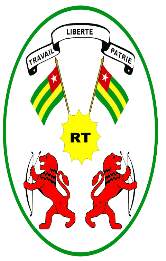      REPUBLIQUE TOGOLAISE           Travail- Liberté-Patrie